RIWAYAT HIDUP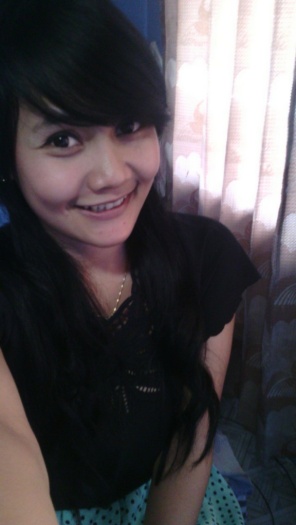 Penulis dilahirkan di Bandung pada tanggal 27 Maret 1992 dengan nama Ai Marliah dari pasangan Ibunda Mamah Halimah dan Ayahanda Atim.  Penulis merupakan anak bungsu dua bersaudara dan memiliki kakak perempuan bernama Yati Patimah, S.s. Penulis tinggal di Jl. Gegerkalong Girang no 6 Rt/Rw 05/06 Kelurahan Isola Kecamatan Sukasari Kota Bandung. Penulis pernah bersekolah di TK Daarut Tauhid pada tahun 1997 kemudian  melanjutkan pendidikannya di SDN Gegerkalong II, lulus tahun 2004. Pada tahun yang sama ia melanjutkan pendidikan ke SMP Negeri 29 Bandung dan lulus tahun 2007. Kemudian melanjutkan ke SMA Kartika Siliwangi II Bandung dan lulus tahun 2010. Setelah lulus SMA, di tahun yang sama penulis melanjutkan sekolah ke perguruan tinggi di Fakultas Keguruan dan Ilmu Pendidikan (FKIP) Universitas Pasundan Program Studi Pendidikan Guru Sekolah Dasar (PGSD).